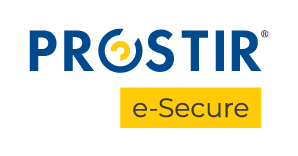 Component registration formAuthorized Person	: ___________________ /Full name/		_______________                                                       Signature					              Date 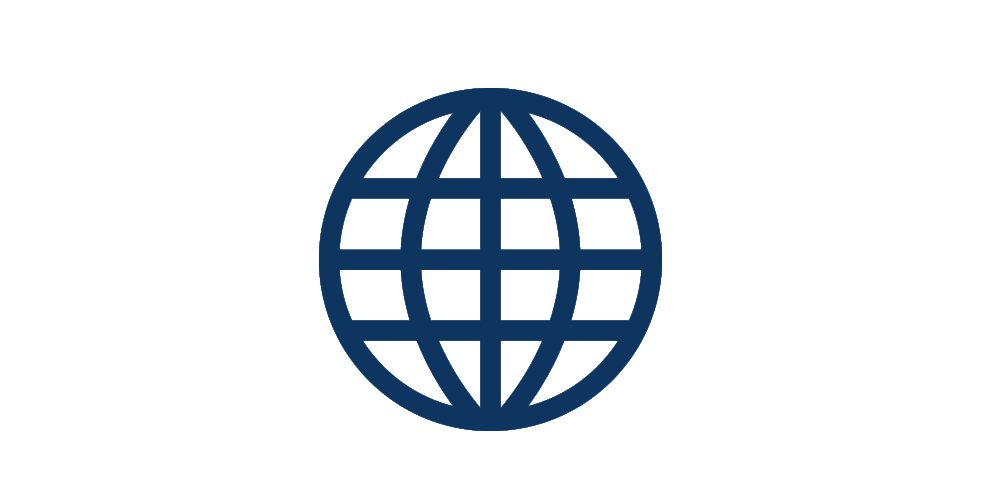 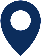 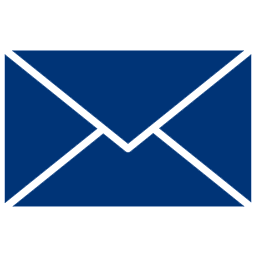 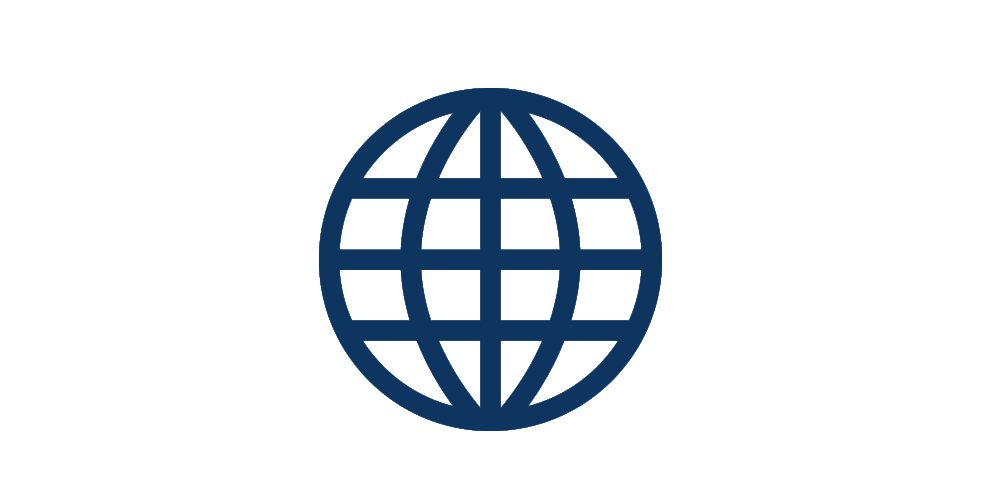 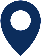 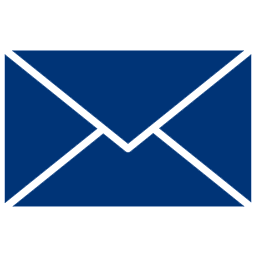 9 Instytutska St., Kyiv, 01601http://prostir.gov.ua/prostir_ds@bank.gov.uaGeneral component informationGeneral component informationGeneral component informationGeneral component informationGeneral component informationGeneral component informationGeneral component informationOrganization nameOrganization addressComponent type3DS ServerACS3DS SDKApproval/Reference Number: Component URLSecurity officerSecurity officerFull NameE-mailTelephone numberDescriptionProject managerProject managerFull NameE-mailTelephone numberDescriptionMaintenance managerMaintenance managerFull NameE-mailTelephone numberDescriptionAdditional contact (optional)Additional contact (optional)Full NameE-mailTelephone numberDescription